ТЕХНОЛОГИЧЕСКАЯ КАРТА УРОКА Учебный  предмет:  математикаКласс: 4    УМК «Школа России»Тема урока: Деление многозначного числа  на однозначное число, когда в записи частного есть нули. Цель урока: формирование у учащихся умения делить многозначные числа на однозначные, когда в записи частного есть нули.Планируемые результаты Предметные: организовать деятельность учащихся по планированию совместно с учителем изучения новой темы; осознанно следовать алгоритму  письменного деления многозначных чисел; Метапредметные: Регулятивные:  способствовать умению обнаруживать и формулировать учебную проблему;  планировать свои действия в соответствии с задачами урока и условиями их реализации;Познавательные: умение ориентироваться в новых понятиях и знаниях.Коммуникативные: умение сотрудничества с учителем и сверстниками; определять план выполнения задания, применяя изученные способы действия для решения задач в типовых и поисковых ситуацияхЛичностные: способствовать формированию компонентов учебной деятельности, приёмам рефлексии и самооценки;формировать культуру общения и  сотрудничества с учителем и сверстниками.       ОборудованиеУчитель: мультимедийное оборудование, карточки с зданиямиУчащиеся: карточки, учебник, тетрадьЭтапДеятельность учителяДеятельность учащихсяУУДЦелепологаниеМотивация к учебной деятельностиЦель: мотивировать учащихся к учебной деятельности посредством высказываний, отражающих значимость математики.1Приветствие-Здравствуйте, ребята Настрой на работу- Когда мы улыбаемся – мы делимся своим хорошим настроением! И чем чаще мы это делаем, тем больше людей будут радоваться вместе с нами. Давайте улыбнемся друг другу и пожелаем хорошего настроения. Проверьте готовность к уроку, на ваших партах не должно лежать ничего лишнего кроме тетради, дневника, учебника и пенала.- Чему учит математика?Математический диктант-Сейчас вам необходимо выполнить 5 заданий на карточках. Выполнять задание нужно самостоятельно. Ответ пишем под заданием. Не забудьте подписать работу. Время на работу 4 минуты.100 уменьши в 5 раз.На сколько 100 меньше 800?Найди разность чисел 500 и 50.Делимое 99, делитель 9. Чему равно частное?Сердце здорового человека делает 75 ударов в минуту. Сколько ударов сделает сердце за 2 минуты?Создание условий для возникновения внутренней  потребности включения в деятельность.Включаются в учебную деятельность.-Математика - учит наблюдать, думать, делать выводы…1. 202. 7003. 4504. 115. 150Личностные: Включение в  учебную  деятельность на личностно-значимом   уровне, самоопределениеПроверка домашнего задания, индивидуальный письменный опрос.Цель: установка на сотрудничество.1.На карточках работают: ….2.А мы проверим творческое д/з, которое вы придумали для товарища. -Поменяйтесь с соседом по парте карточками, которые составили домаРезультат проверки заносим в оценочную картуВыполняют задание на карточкахСтр.13 №5. Задумывали своё число и составляли карточку (по аналогии) с заданием. Выполняют задание на карточке, которую составил товарищ, затем возвращают карточку соседу по парте для проверки.Регулятивные: прогнозирование; взаимоконтроль; коррекцияПознавательные: Построение   логической цепи  рассуждений;Коммуникативные:Сотрудничество в  поиске решения проблемы.Личностные: сотрудничество со сверстникамиАктуализация знаний Цель: определить содержательные рамки урокаЦель: восстановить в памяти алгоритм деления многозначного числа на однозначноеЦель:Находить ошибки в вычислениях при письменном делении, обосновывать своё мнениеЦель: вспомнить особые случаи деления и умножения- С какой темой вы работали на прошлом уроке?-Верно. А что нужно сделать со знаниями, когда их усвоили? -Да, знания нужно закрепить. Сформулируйте тему урока.- Попытаемся привести в порядок то, что уже имеем в своём багаже знаний. Вспомните тему, которую мы изучали на последних уроках. Хорошо ли мы научились это делать? -Какими знаниями нужно обладать, чтобы выполнить деление углом?2. Восстанови последовательность алгоритма деления многозначного числа на однозначное, сверь с эталоном. 1. Найди первое неполное делимое2. Определи число цифр в частном3. Найди цифры в каждом разряде частногоСамопроверка (по эталону на доске) Найди ошибку.        Где ошибся ученик?» Зарядка для ума. Игра «Получи бонус» (+)-За верный ответ можно получить дополнительный +-1)В каком случае сумма двух чисел равна одному из слагаемых? (когда одно из слагаемых равно нулю.)-2)В каких случаях делимое равно частному? (Делимое=0, тогда и частное=0,    0:а=0)-3)В каком случае произведение двух чисел равно одному из множителей? (Когда один из множителей=0 т.е. 0*а=0   и   а*0=0)-4) Если делимое меньше делителя, чему равно частное? (0)3:25=0 (ост.3)-Давайте немного отдохнем. Если я называю верное утверждение, то вы хлопаете, если неверное, то топаете.1. Число 237 – двузначное число.2. Число 21 делится на 3.3. Если умножить 9 на 11, то получится 119.4. Число 12. 345 –многозначное число.5. В 3-х минутах 180 секунд.(Деление многозначного числа на однозначное углом). (Ещё нужно тренироваться.) -Запись и чтение многозначных чисел,-табличное умножение и деление, -деление с остатком, …Работа в пареСамопроверка правильности выполнения задания на слайде.9492:4 =22173Дети выполняют задание, затем - взаимопроверка.Эталон для проверки правильности выполнения задания на слайде.Оценочная карта.1. Топают.2. Хлопают3. Топают.4. Хлопают.5. Хлопают.Познавательные:общеучебные; логические;Коммуникативные:Умение вступать в диалог и участвовать в коллективном обсуждении.Познавательные: Построение   логической цепи  рассужденийКоммуникативные: Инициативное сотрудничество в  поиске решения проблемы. Проблемная ситуация. Цель: организовать коммуникативное взаимодействие, в ходе которого выявляется и фиксируется необходимость определения нового способа деления; Постановка проблемы. Выполни деление углом 3192:6 =532,   312:3 – не решали (можно проверить умножением)-Найдите выход из ситуацииПробное действие..Предложения детей. Познавательные: Построение   логической цепи  рассуждений;   самостоятельное  создание способов  решения проблем   поискового характера; Коммуникативные: Инициативное сотрудничество в  поиске и сборе  информации со  сверстниками и с  учителем-На слайде записано выражение. Прочитайте его.7.345:5=-Объясните алгоритм решения данного выражения. (4 учащихся объясняют каждый этап.)итают выражение.-7 тыс. – это первое неполное делимое. Значит, в частном получатся тысячи и в записи частного числа будет 4 цифры.Разделю 7 на 5, получу 1 – столько тысяч будет в частном.Умножу 1 на 5, получу 5 – столько тысяч разделили.Вычту 5 из 7, получу 2 – столько тысяч осталось разделить. Сравню остаток с делителем: число оставшихся тысяч меньше, чем 5.Делю сотни.2 тыс. 3 сот., всего 23 сотни. Это – второе неполное делимое.Разделю 23 на 5, получу 4 – столько сотен будет в частном.Умножу 4 на 5, получу 20 – столько сотен разделили.Вычту 20 из 23, получу 3 – столько сотен осталось разделить. Сравню остаток с делителем: число оставшихся сотен меньше, чем 5.Делю десятки.3 сот. 4 дес., всего 34 десятка. Это - третье неполное делимое.Разделю 34 на 5, получу 6 – столько десятков будет в частном.Умножу 6 на 5, получу 30 – столько десятков мы разделили.Вычту 30 из 34, получу 4 – столько десяткой осталось разделить. Сравню остаток с делителем: число оставшихся десятков меньше, чем 5.Делю единицы.4 дес. 5 ед., всего 45 единиц. Это – четвертое неполное делимое.Разделю 45 на 5, получу 9 – столько единиц будет в частном.Умножу 9 на 5, получу 45 единиц.Вычту 45 из 45, получу остаток 0. Деление окончено.Ответ: 1.469Первичное закрепление Цель: Усвоение нового способа действий.1)с.15 №74 (1, 2 пример – с комментированием на доске,  3,4 –самостоятельно). Проверка.2)Задача (на слайде)-Немного отвлечёмся от решения примеров.Дополни задачу  и реши еёВ первый день поезд прошёл 630 км, а во второй день - в  7 раз меньше, чем в первый.   …….?Придумай вопрос и реши задачуНаходим решения к каждому вопросу задачи, придуманному учениками.Исправляют ошибки, если они есть и фиксируют затруднения.Чертеж делаем на доскеНамечаем план решения Самопроверка1)630:7=90 (км)2)630+90=720 (км) – за 1 и 2 день3) 630-90=540 (км) – на столько больше прошёл поезд в 1-й день Исправляют ошибки и фиксируют затруднения.Оценочная карта.Коммуникативные:умение выражать свои мыслиРегулятивные: овладение алгоритмом деления Личностные:
- формирование мотивов достижения целей,
Формирование границ «знания» и «незнания»Самостоятельная работа Цель: Применение нового способа действий; создание ситуации успеха6.1 Решение задачи из учебника-Мы с вами немного отдохнули, теперь продолжим работу.-Давайте решим задачу под номером 373. Прочитайте задачу.-О чем эта задача?-В какие месяцы библиотека получила книги?-Что означает число 250?-Что означает число 235?-А сколько всего книг за три месяца?-Что требуется найти в задаче?-Можем ли мы сразу решить задачу?-Что сделаем сначала?-Как?-Верно, что дальше?-Хорошо, а затем?-Правильно. Давайте оформим краткую запись. (Один ученик выполняет у доски, остальные в тетрадях.)-Краткую запись составили верно. Давайте теперь решим задачу.-Отлично, задачу мы решили верно.6.2 Решение теста в парах(Резервное задание)-Сейчас вы поработаете в парах. Я раздам вам карточки с тестом. Верный ответ нужно обвести. Работает тихо, дружно, сообща. Время на работу 4 минуты.1) с.15 №75 – задача2) с.15 №78  Два уровня. (1 уровень –примеры на деление без нулей в частном, 2 уровень – когда в записи частногго есть нуль) Карточка-помощник выдаётся тем, у кого могут возникнуть затрудненияЧитают задачу.-О книгах.-Октябрь, ноябрь, декабрь.-Общее количество книг за октябрь и ноябрь вместе.-Общее количество книг за ноябрь и декабрь вместе.-370 книг.-Сколько книг доставили в каждый месяц.-Нет.-Найдем, сколько книг доставили в декабре.-Из общего количества отнимем книги за октябрь и ноябрь.-Из книг за ноябрь и декабрь вычтем книги за декабрь, получится количество книг на ноябрь.-Из книг за октябрь и ноябрь вычтем книги за ноябрь, получатся книги за октябрь.Ок.- ? к.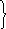 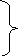 250 к.Н.- ? к. 370 к.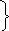 235 к.Д. - ? к.1) 370 – 250 = 120 (к.)- в декабре.2) 235 – 120 = 115 (к.) – в ноябре.3) 250 – 115 = 135 (к.) – в октябре.Ответ: 135 книг, 115 книг, 120 книг.Выполняют задание в парах.Регулятивные: прогнозирование; самоконтроль; коррекцияРегулятивные:- выполнение задания в соответствии с целью, целенаправленный поиск ответа на поставленный вопрос.Личностные:
- формирование адекватной самооценки,
- формирование границ собственного «знания» и «незнания».Рефлексия учебной деятельности3) Работа в парах на карточкахВыполните вычисления, расположите ответы примеров в порядке возрастания и узнаете фамилию учёного.-Что помните об этом учёном??Пифагор – древнегреческий учёный. Жил в Египте в городе Вавилоне. После 40 лет жил в Италии, где основал свою школу.-Почему мы с вами опять встретились с именем этого учёного?Пифагор- Самое главное в теме «Письменные приёмы деления» - знание таблицы ПифагораРегулятивные: прогнозирование; самоконтроль; коррекцияРегулятивные:- выполнение задания в соответствии с целью, целенаправленный поиск ответа на поставленный вопрос.Коммуникативные:учебное сотрудничество Итог урокаЦель: самооценка результатов деятельности, осознание метода построения границ применения нового знания.-Чему новому вы сегодня научились? Пригодятся ли эти знания вам в жизни? Кто уже научился решать эти примеры? Кто знает, как решать такие примеры, но еще сомневается? Кто не понял новый способ деления?- Оцените свои знания, используя индивидуальную шкалу  оценки:Формируемые УУД:Познавательные: умение структурировать знанияКоммуникативные:аргументировать свои высказыванияРегулятивные:саморегуляция; самооценкаЛичностные:
- формирование границ собственного «знания» и «незнания».- сформированность позитивной моральной самооценки и моральных чувств.